ΝοΑπολίθωμαΌνομαΧαρακτηριστικά1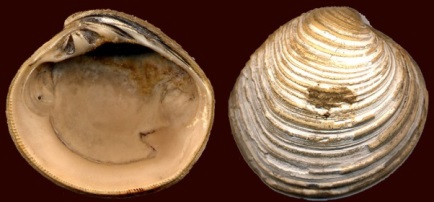 Venus  sp.Ολιγόκαινο-σήμερα2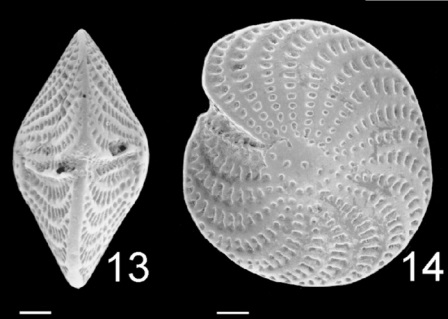 Elphidium crispumΠρωτόζωο τρηματοφόροΜικροσκοπικός μονοκύτταρος οργανισμός3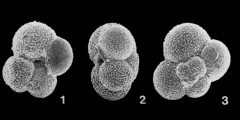 Globigerina falconensisΠλανγκτονικό τρηματοφόροΜικροσκοπικός μονοκύτταρος οργανισμός4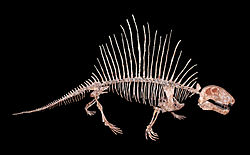 Dimetrodon limbatusCope 1878Κατώτερο Πέρμιο5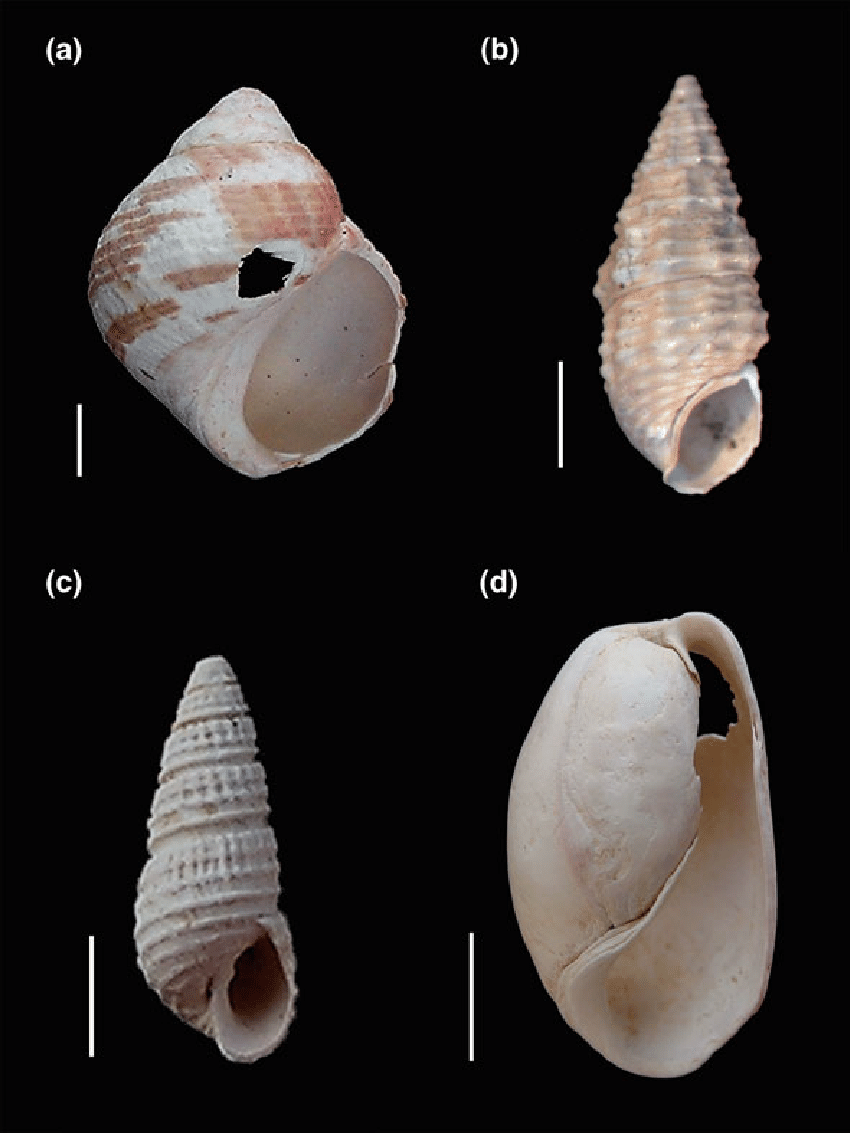 Fargoa bushianaΠλειστόκαινοΟυρουγουάη6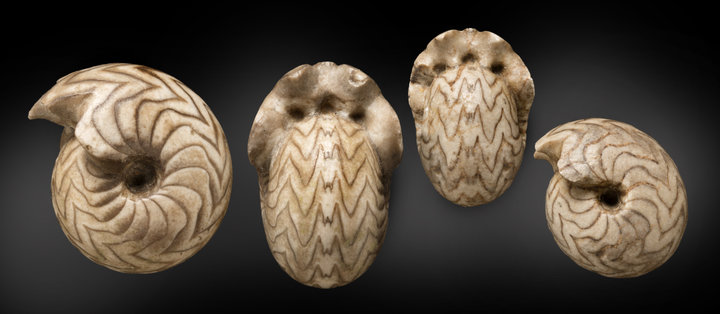 Goniatites sp.Αμμωνίτης7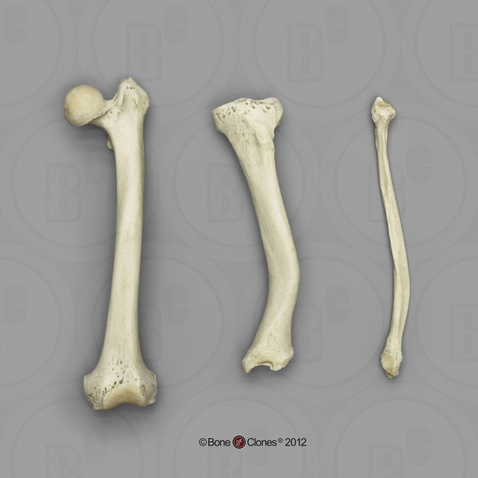 Homo sapiensΑπολιθωμένο οστό ανθρώπινου ποδιού8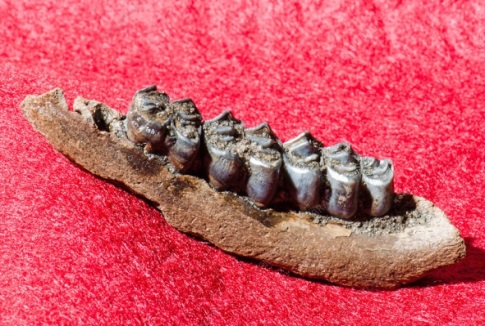 Cervus sp.Απολιθωμένη σιαγόνα και δόντια ελαφιού9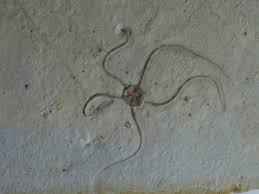 Sinosura kelheimenseΑπολιθωμένος αστερίας10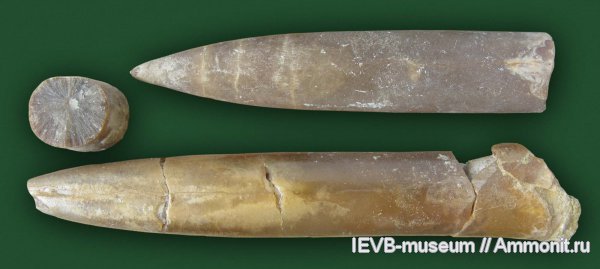 Pachyteuthis russiensisΟστό μπελεμνίτη (ζώο που έμοιαζε με καλαμάρι)11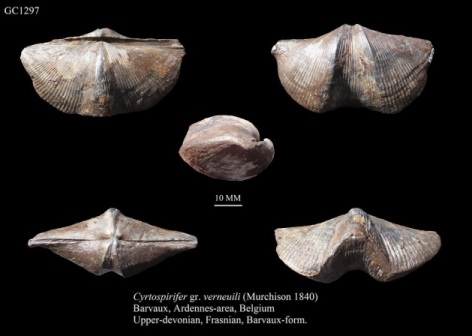 Cyrtospirifer gr. verneuli Βραγχιονόποδο12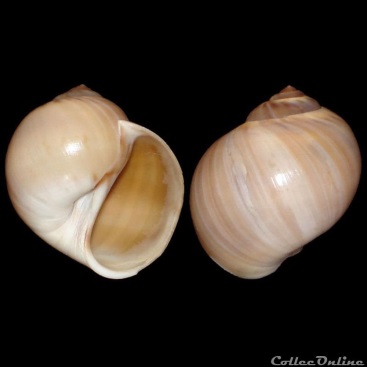 Euspira catenaΓαστερόποδο13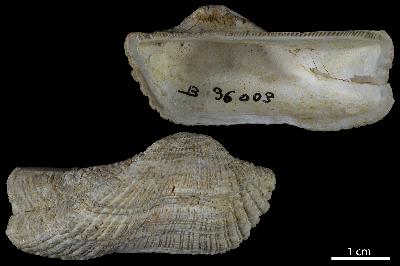 Arca pseudonoeΔίθυρο14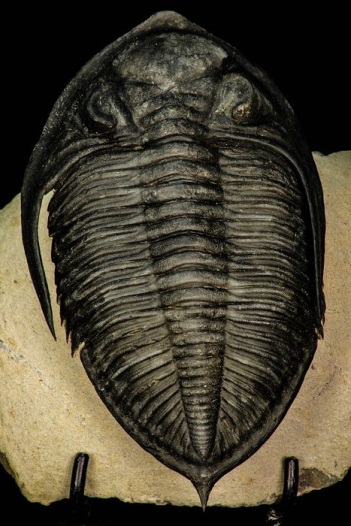 Zlichovaspis rugosaΤριλοβίτης15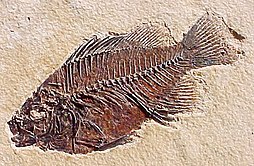 Priscacara liopsΑπολιθωμένα οστά ψαριού16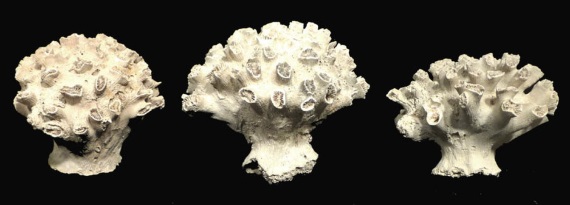 Dichocoenia sp. ΖώοΑπολιθωμένο κοράλλι17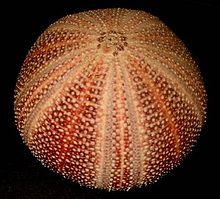 Echinus sp.αχινός18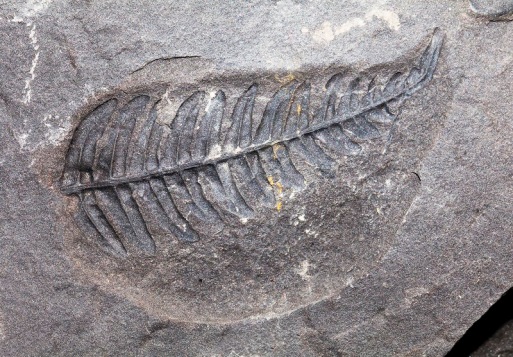 Callipteridium pteridiumΑπολιθωμένο φυτό που έμοιαζε με φτέρη19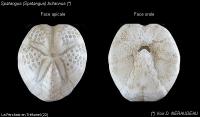 Spatangus sp.Απολιθωμένος αχινός20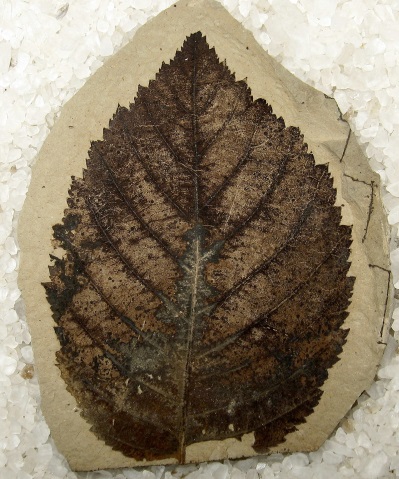 Betula leopoldaeΑπολιθωμένο φύλλο